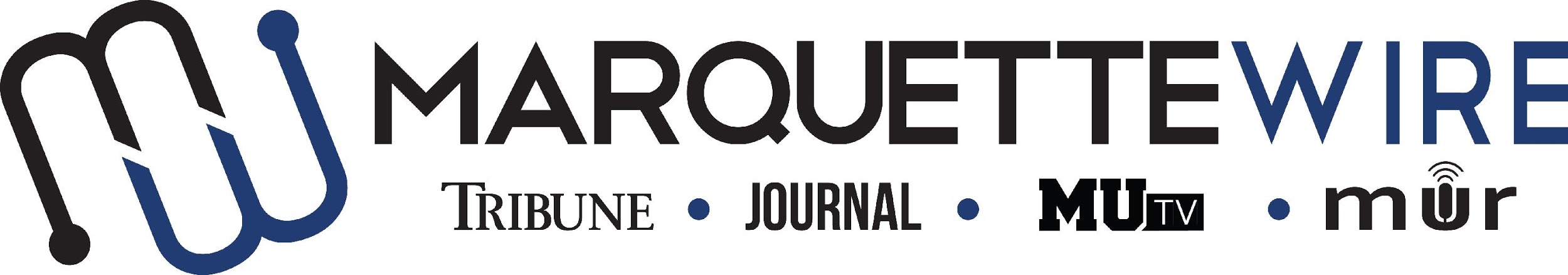 Application for PhotojournalistAcademic Year: 2019-’20Applications should be emailed to incoming Wire executive photo editor Jordan Johnson at jordan.d.johnson@marquette.edu.You will receive an email shortly after you apply regarding your interview time. If you are studying abroad or will not be on campus for the interview dates, a telephone or Skype interview can be arranged.Materials to submit include:- Attached form- Résumé- Typed responses to the questions below- Multimedia samples (video, still photos, etc.) or link to portfolioBest of luck and thank you for your interest in Marquette student media.Job description for PhotojournalistPosition Purpose:The Photojournalist position in the Marquette Wire is responsible for contributing to the visual content of the Marquette Wire through still photo and video assignments across various desks. This position reports to the Executive Photo Editor of the Marquette Wire for direction on content. It is desirable for Photojournalists to be knowledgeable in Adobe Premiere and Adobe Photoshop. Knowledge of Adobe Illustrator and other programs is a plus. The Photojournalist position is expected to accompany reporters on assignments to produce video content to accompany online articles, as well as content for weekly television productions. Photojournalists should provide guidance and mentorship to reporters who are interested in helping or learning about video content creation.Nature and Scope:The Photojournalist is expected to have extensive, superior knowledge of video and still photo content. She/he is responsible for attending photo desk meetings, other necessary desk meetings across the Wire, producing video and photo content, as well as providing video and photo training to interested reporters.The Photojournalist is expected to contribute to a professional, upbeat learning environment. She/he is expected to have superior organizational and communication skills and is responsible for completing quality assignments on deadline.The Photojournalist is expected to contribute to the Marquette Wire website and MUTV productions with video and still photo content. Specific job duties:Brainstorms and pitches video and still photo content for the Marquette WireCompletes video and still photo assignments for the Marquette WireAttends weekly photo desk meetings and other necessary desk meetingsAttends weekly All Staff meetings for the Marquette WireProvides video and still photo training to reporters when working with them on assignments for various desksUtilizes Adobe Premiere and Adobe Photoshop to effectively edit all video and still photo contentThe Photojournalist is required to attend student media training week (typically the week before classes begin)*Note: This job description can be altered by the Executive Director if needed throughout the academic year.Information for Photojournalist Position, Marquette WireNAME: ________________________________________________ACADEMIC MAJOR(S):______________________________________MINOR(S): _________________________________________________OVERALL GPA: _______________  GPA IN MAJOR: ______________YEAR IN SCHOOL: ________________________________________EMAIL: _________________________________________________PHONE: _________________________________________________HOME ADDRESS: ________________________________________CITY:____________________________________________________STATE/ZIP: ______________________________________________Application Questions for Photojournalist:1) What work within or outside student media has prepared you for this role, and what do want to accomplish if chosen?2) Please provide a critique of the video content produced by the Marquette Wire.3) What elements do you think make for an engaging video package?4) What do you think goes into the composition of a still photo?5) Why are you interested in providing assistance to reporters who wish to gain skills in video and still photo content creation?